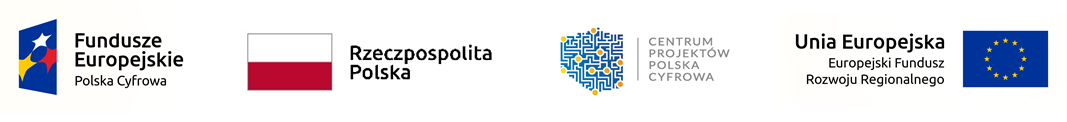 Ogłoszenie o zamiarze udzielenia zamówieniadla postępowania prowadzonego z wyłączeniem przepisów ustawy – Prawo zamówień publicznycho wartości do 130 000 PLN p.n.:Dostawa oprogramowania w ramach realizacji projektu „Cyfrowa Gmina”Dostawa oprogramowania w ramach realizacji projektu „Cyfrowa Gmina” jest dofinansowana w ramach Programu Operacyjnego Polska Cyfrowa na lata 2014-2020 Osi Priorytetowej V Rozwój cyfrowy JST oraz wzmocnienie cyfrowej odporności na zagrożenia REACT-EU działania 5.1 Rozwój cyfrowy JST oraz wzmocnienie cyfrowej odporności na zagrożenia dotycząca realizacji projektu grantowego „Cyfrowa Gmina” o numerze POPC.05.01.00-00-0001/21-00 Nazwa (firma) oraz adres Zamawiającego.Gmina PszczewUl. Rynek 1366-330 PszczewNIP: 595-00-07-798REGON: 210966800Strona internetowa: www.bip.pszczew.pl,    Realizator prowadzący sprawę, osoby upoważnione do kontaktu:Janusz Leśny – inspektor ds. budownictwa i zamówień publicznych, e-mail budownictwo@pszczew.pl  tel. 95 749 23 18,   osoba uprawniona do kontaktowania się z Wykonawcami, udzielania wyjaśnień, w szczególności w sprawach formalnych związanych z udzieleniem zamówieniaPodstawa prawna.Przedmiotowe postępowanie jest prowadzone z wyłączeniem przepisów ustawy – Prawo zamówień publicznych, na podstawie przepisu art. 2 ust. 1 pkt 1) ustawy – Prawo zamówień publicznych – dotyczy zamówienia, którego wartość nie przekracza kwoty 130 000 zł.Opis przedmiotu zamówieniaW ramach zadania planowana jest dostawa: OPROGRAMOWANIE BAZODANOWE SQL SERVER1. SQL Server 2022 Standard Edition - licencja wieczysta2. SQL Server Device CAL - 20szt. - licencja wieczysta 4.   Warunki realizacji zamówienia.Wymagany termin realizacji zamówienia:Zamawiający określa termin realizacji zamówienia do 15 września 2023 roku .Warunki płatności:Za poprawnie wykonany przedmiot zamówienia Wykonawcy przysługuje wynagrodzenie ryczałtowe. Wynagrodzenie wypłacone będzie jednorazowo po faktycznym wykonaniu całości przedmiotu umowy, potwierdzonym protokołem odbioru sprzętu, podpisanym przez upoważnionych przedstawicieli Stron Zamawiający nie dopuszcza możliwości fakturowania częściowego. Zamawiający nie przewiduje udzielania zaliczek Wykonawcy w ramach realizacji ww. zamówienia. Termin płatności wynosić będzie do 14 dni od daty przyjęcia przez Zamawiającego prawidłowo sporządzonej faktury VAT, wraz
z dołączonymi protokołami odbioru sprzętu.Zamawiający nie przewiduje możliwości podwyższenia wynagrodzenia. Wynagrodzenie Wykonawcy, obejmuje wszelkie koszty jakie ponosi on w celu należytego zrealizowania wszystkich obowiązków objętych umową, jak i tych których nie można było przewidzieć, w tym koszty dojazdów, inne opłaty, które mogą wystąpić przy realizacji przedmiotu umowy, w tym ubezpieczenia, wszelkie podatki (także należny podatek VAT).Zamówienia polegające na powtórzeniu podobnych dostaw – nie przewiduje się5.   Warunki udziału w postępowaniu.Wykonawca musi posiadać uprawnienia do wykonywania określonej działalności lub czynności, jeśli przepisy prawa nakładają obowiązek ich posiadania.oświadczenie o spełnieniu warunków udziału w postępowaniu,6. Opis kryteriów oceny ofert.Kryterium – Cena. Waga kryterium – 100%.W cenie oferty uwzględnić należy wszystkie czynności, które muszą być wykonane w celu należytego zrealizowania przedmiotu zamówienia. Za najkorzystniejszą ofertę zostanie uznana oferta z najniższą ceną wśród ważnych ofert.7.  Opis sposobu przygotowania ofert.Każdy wykonawca może złożyć tylko: jedną ofertę w niniejszym postępowaniu.  Ofertę należy przedstawić w języku polskim i przesłać elektronicznie na adres e-mail: ug@pszczew.pl bądź dostarczyć w formie papierowej do siedziby Urzędu Gminy w Pszczewie ul. Rynek 13, 66-330 PszczewOferta oraz wszystkie oświadczenia składane przez wykonawcę w toku postępowania winny być podpisane przez osoby upoważnione do składania oświadczeń woli w imieniu wykonawcy, zgodnie z zasadą reprezentacji wynikającą z postanowień odpowiednich przepisów prawnych bądź umowy, uchwały lub prawidłowo spisanego pełnomocnictwa.W przypadku wykonawców wspólnie ubiegających się o zamówienie (np. konsorcja, spółki cywilne) – należy ustanowić pełnomocnika do reprezentowania ich w postępowaniu o udzielenie zamówienia albo do reprezentowania ich w postępowaniu i zawarcia umowy w sprawie zamówienia publicznego (należy dołączyć do oferty prawidłowo sporządzone pełnomocnictwo lub umowę). W tym postępowaniu oferta powinna być podpisana kwalifikowalnym podpisem elektronicznym, podpisem zaufanym lub elektronicznym podpisem osobistym. W przypadku braku podpisu elektronicznego, Zamawiający będzie żądał podpisanej wersji papierowej oferty.Zamawiający nie dopuszcza składania ofert częściowych.8. Sposób złożenia oferty1.Ofertę wraz z wymaganymi dokumentami należy przesłać na adres e-mail: ug@pszczew.pl lub złożyć osobiście bądź przesłać do siedziby Zamawiającego na adres Urząd Gminy Pszczew ul. Rynek 13, 66-330 Pszczew z dopiskiem;: oferta na Dostawa oprogramowania w ramach realizacji projektu „Cyfrowa Gmina”do upływu terminu składania ofert. Termin składania ofert upływa w dniu 16 sierpnia 2023 roku o godz. 15.00.2.Za datę złożenia oferty przyjmuje się datę wpływu do Zamawiającego.3.Oferty złożone po terminie nie będą rozpatrywane.9. Opis sposobu obliczenia ceny.Cena podana w ofercie powinna stanowić sumę kwot wszystkich elementów składających się na koszt realizacji przedmiot zamówienia, obejmujący całą dostawę.Cena powinna być podana do 2. miejsca po przecinku zgodnie z zasadami matematycznego zaokrąglania, tj. „5” na 3. miejscu po przecinku – zaokrąglenie w górę, a poniżej „5” – zaokrąglenie w dół.Ocenie będzie podlegała cena oferty z podatkiem VAT w odpowiedniej wysokości.Cena podana w ofercie nie ulegnie zwiększeniu i nie będzie podlegała waloryzacji podczas trwania umowy.Cena winna być wyrażona w PLN.; w PLN będą również prowadzone rozliczenia pomiędzy Zamawiającym
a Wykonawcą.Z Wykonawcą, którego oferta zostanie uznana za najkorzystniejszą, zostanie zawarta umowa na warunkach określonych we wzorze umowy, stanowiącym załącznik nr 3 do ogłoszenia.Zamawiający planuje zawarcie umowy z Wykonawcą w miesiącu sierpniu 2023 roku.10. Wykaz dokumentów, które należy złożyć wraz z ofertą:Aktualny odpis z właściwego rejestru albo aktualne zaświadczenie o wpisie do ewidencji działalności gospodarczej, jeżeli odrębne przepisy wymagają wpisu do rejestru lub zgłoszenia do ewidencji działalności gospodarczej, wystawiony nie wcześniej niż 6 miesięcy przed upływem terminu składania ofert (w przypadku wykonawców występujących wspólnie ww. dokument składa każdy z wykonawców).Oświadczenie o spełnianiu warunków udziału w postępowaniu11. Warunki zmiany zawartej umowy.Zamawiający przewiduje możliwość zmiany zawartej umowy wyłącznie w formie pisemnego aneksu, skutecznego po podpisaniu przez obie Strony umowy.12. Wykaz załączników do ogłoszenia.Instrukcja dotycząca przeprowadzenia postępowania –  zał. nr 1,Formularz oferty – zał. nr 2,Wzór umowy – zał. nr 3,Klauzula RODO – załącznik nr 4,Pszczew, dnia 10.08.2023.                                                                               Wójt Gminy Pszczew                                                                               /-/ Józef PiotrowskiZamawiający zastrzega sobie możliwość zmiany treści ogłoszenia o zamiarze udzielenia zamówienia lub stosownych załączników do ogłoszenia (w tym opisu przedmiotu zamówienia) przed upływem terminu składania ofert, o czym poinformuje wykonawców ubiegających się o zamówienie, zamieszczając stosowną informację na stronie www.bip.pszczew.pl w zakładce zamówienia publiczne.